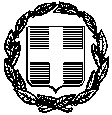 ΕΛΛΗΝΙΚΗ ΔΗΜΟΚΡΑΤΙΑΝΟΜΟΣ ΞΑΝΘΗΣΔΗΜΟΣ  ΞΑΝΘΗΣΓραφείο  Συμπαραστάτη του δημότη                                         και της επιχείρησης                                                                  Αριθμός πρωτοκόλλου: Πλατεία Δημοκρατίας Ξάνθη                                                   ΔΗΜΑΡΧΙΑΚΟ ΜΕΓΑΡΟ ΞΑΝΘΗΣΤηλ. 25413 50800 mail. symparastatis@cityofxanthi.gr                               Ξάνθη,                      ΔΙΑΜΕΣΟΛΑΒΗΣΗ     15   (Άρθρο 77 παρ. 3 Ν.3852/2010)ΠΡΟΣΙ. Η καταγγελία 1. Η Συμπαραστάτης του Δημότη και της Επιχείρησης δέχθηκε την υπ' 15 αρ. ηλεκτρονική ενημέρωση – παραπόνου , του κατοίκου Ξάνθης,  η οποία έλαβε αρ.  15 στο μητρώο καταγγελιών. 2   Πραγματοποιήθηκε ηλεκτρονική αλληλογραφία , αρνήθηκε σιωπηρά , μη επανερχόμενος,  την ηλεκτρονική υποβολή καταγγελίας.ΙΙ. Η αρμοδιότητα του Συμπαραστάτη του Δημότη και της Επιχείρησης 4. Στη συγκεκριμένη υπό κρίση υπόθεση, αφορά αρμοδιότητα διεύθυνσης καθαριότητας .Ενημέρωση ότι υπήρχε σε εξέλιξη πρόγραμμα προμήθειας καινούργιων κάδων. Επί της περιοχής 40 Εκκλησιών και Αγ. Ελευθερίου θα υπάρξουν βελτιώσεις για την λειτουργικότητα της περιοχής και την βελτίωση της καθαριότητας και της αισθητικής της οπότε στα πλαίσια αυτά θα αντικατασταθούν και οι κάδοι περισυλλογής απορριμμάτων .ΙΙΙ. Εξέταση της υπόθεσης.Η υπόθεση έπρεπε να τεθεί στο αρχείο, λόγω έλλειψης τυπικών προϋποθέσων καταγγελίας από το Δημότη. Επικοινωνία δημότη μέσω ηλεκτρονικού ταχυδρομείου. Προφορική ενημέρωση από την υπηρεσία καθαριότητας.Απάντηση του Γραφείου ΣτΔΕ μέσω ηλεκτρονικού ταχυδρομείου.Απλή Ενημέρωση Δημότη.                                                                   Ξάνθη,                                    Η ΣΥΜΠΑΡΑΣΤΑΤΗΣ ΤΟΥ ΔΗΜΟΤΗ ΚΑΙ ΤΗΣ ΕΠΙΧΕΙΡΗΣΗΣ                                                                      Ελένη Π. Αχτάρη 